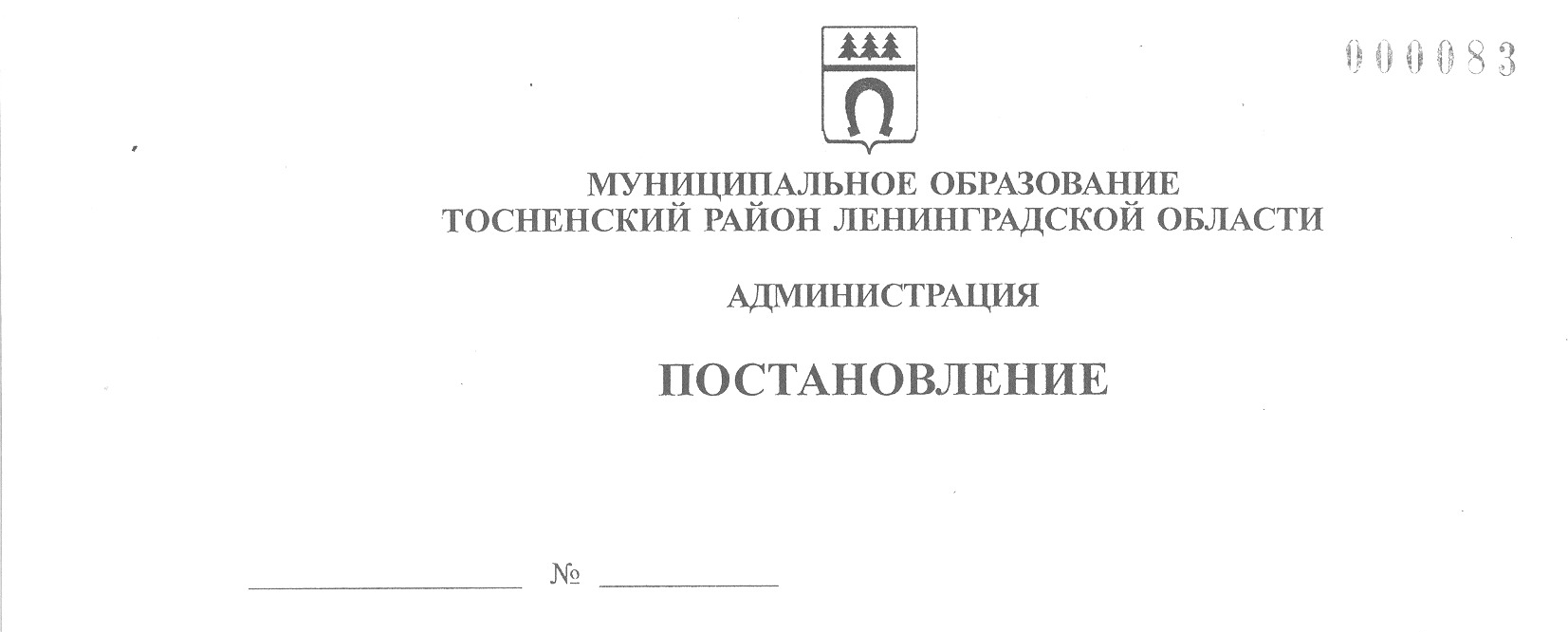 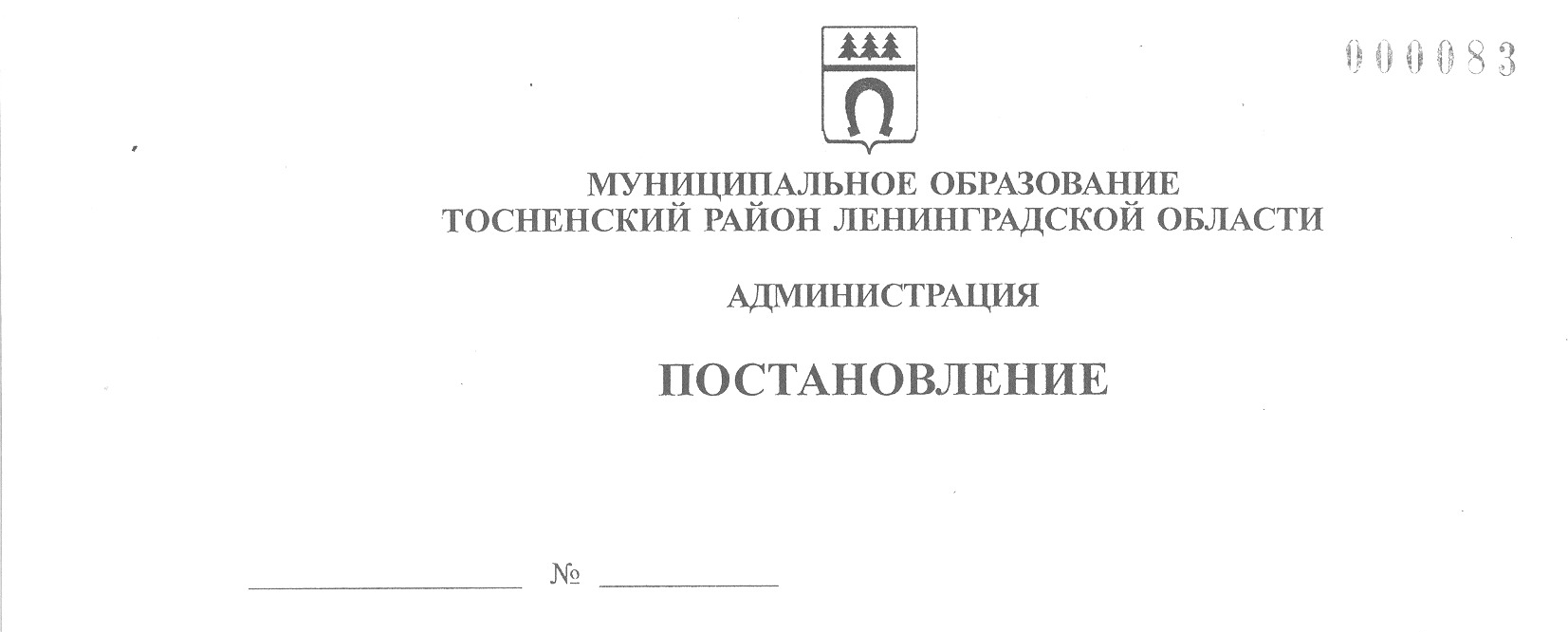      06.12.2021                           2818-паОб установлении цены на доставку печного топливадля определения размера денежной компенсации расходовна приобретение и доставку топлива отдельным категориямграждан, проживающих в домах, не имеющих центральногоотопления и газоснабжения на территории Тосненского городского поселения Тосненского муниципального района Ленинградской области	В соответствии с пунктами 2.6 и 2.7 Порядка назначения и выплаты денежной 
компенсации части расходов на приобретение и доставку топлива, и оплату баллонного газа отдельным категориям граждан, проживающих в домах, не имеющих центрального отопления и газоснабжения, утверждённого постановлением Правительства Ленинградской области от 13.03.2018 № 78 «Об утверждении порядков предоставления мер 
социальной поддержки отдельным категориям граждан, состава денежных доходов лиц, указанных в пункте 2 части 1 статьи 7.2 областного закона от 17 ноября 2017 года № 72-оз «Социальный кодекс Ленинградской области», для определения размера денежной компенсации расходов на приобретение и доставку топлива отдельным категориям граждан, проживающих в домах, не имеющих центрального отопления и газоснабжения, исполняя полномочия администрации Тосненского городского поселения Тосненского муниципального района Ленинградской области на основании статьи 13 Устава Тосненского 
городского поселения Тосненского муниципального района Ленинградской области и статьи 25 Устава муниципального образования Тосненский район Ленинградской области, администрация муниципального образования Тосненский район Ленинградской областиПОСТАНОВЛЯЕТ:	1. Установить цену на доставку печного топлива на территории Тосненского городского поселения Тосненского муниципального района Ленинградской области для определения размера денежной компенсации расходов на приобретение и доставку топлива отдельным категориям граждан, проживающих в домах, не имеющих центрального 
отопления и газоснабжения, с 01 января 2022 года в размере 2547,00 рублей.	2. Признать утратившим силу постановление администрации муниципального образования Тосненский район Ленинградской области от 24.11.2020 № 2268-па «Об установлении цены на доставку печного топлива для определения размера денежной компенсации расходов на приобретение и доставку топлива отдельным категориям граждан, проживающих в домах, не имеющих центрального отопления и газоснабжения на территории 
Тосненского городского поселения Тосненского муниципального района Ленинградской области» с 01 января 2022 года.2	3. Сектору тарифной политики комитета по жилищно-коммунальному хозяйству 
и благоустройству администрации муниципального образования Тосненский район 
Ленинградской области направить в пресс-службу комитета по организационной работе, местному самоуправлению, межнациональным и межконфессиональным отношениям 
администрации муниципального образования Тосненский район Ленинградской области настоящее постановление для официального опубликования и обнародования в порядке, установленном Уставом Тосненского городского поселения Тосненского муниципального района Ленинградской области.	4. Пресс-службе комитета по организационной работе, местному самоуправлению, межнациональным и межконфессиональным отношениям администрации муниципального образования Тосненский район Ленинградской области обеспечить официальное 
опубликование и обнародование настоящего постановления в порядке, установленном Уставом Тосненского городского поселения Тосненского муниципального района Ленинградской области.	5 Контроль за исполнением постановления возложить на заместителя главы 
администрации муниципального образования Тосненский район Ленинградской области Горленко С.А.Глава администрации						                                 А.Г. КлементьевБабко Алена Геннадьевна, 8(81361)332629 гв